STATISTICAL INTERNAL ORDER NUMBERS on SRM Shopping Carts (Single Account Assignment)Always begin an SRM Shopping cart at:General Data TAB > Default Settings – Set Values section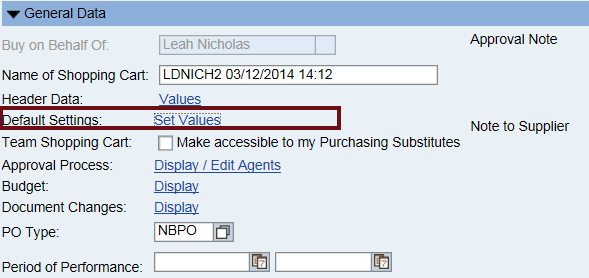 Choose the Account Assignment TAB > Details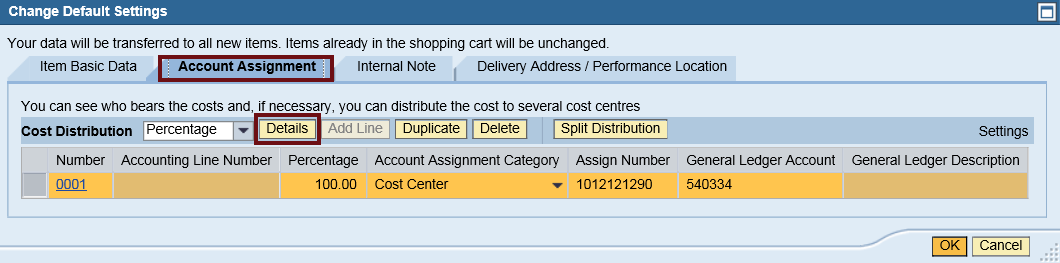 Account details will expand and if any default values they will display. 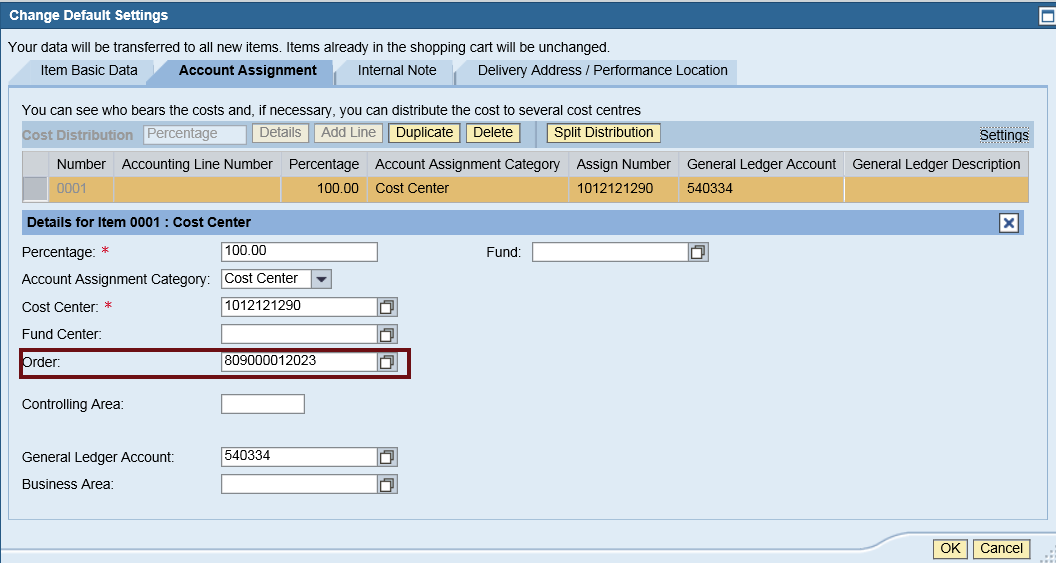 Add the Statistical Internal Order number in the “ORDER” field and press enter key.NOTE:  if not default values populate, very important to add Cost Object, press enter to derive details, then add the Order number and press enter and “OK” to proceed.Complete your line item entries, go to the Details for Item, choose Account Assignment TAB to view, adjust any account assignment for each line as required.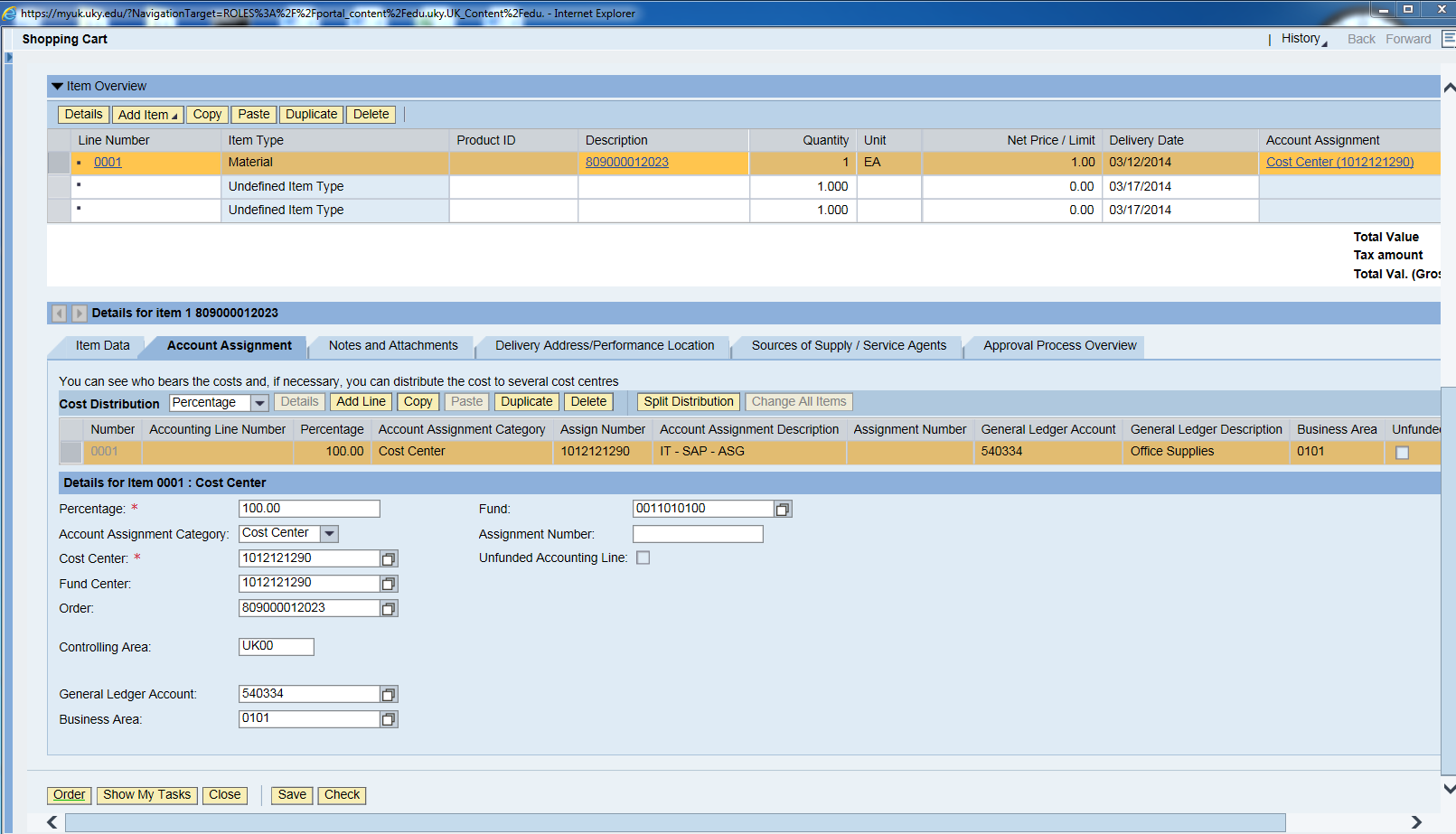 STATISTICAL INTERNAL ORDER NUMBERS on SRM Shopping Carts (Multiple-Split Account Assignment)Always begin an SRM Shopping cart at:General Data TAB > Default Settings – Set Values sectionChoose the Account Assignment TAB > DetailsDELETE ANY VALUE by pressing the DELETE Button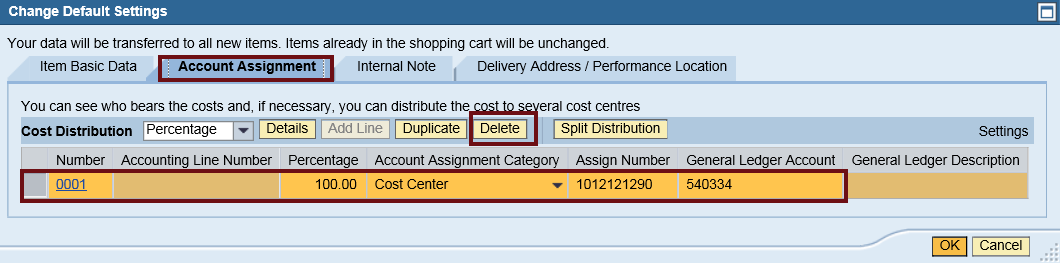 Choose “OK” to proceed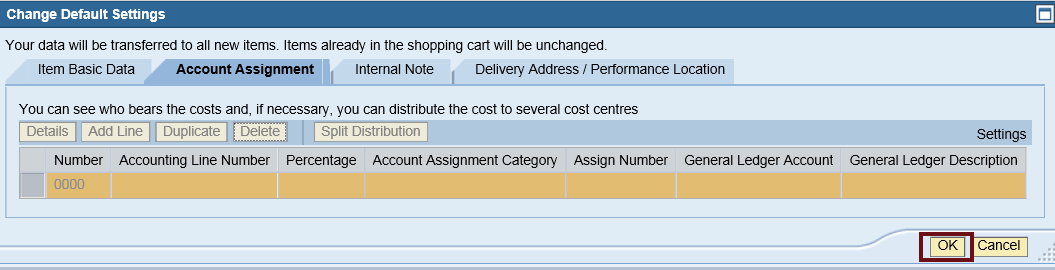 Complete your first line item entry and press ENTER key.  Then select DETAILS button to expand view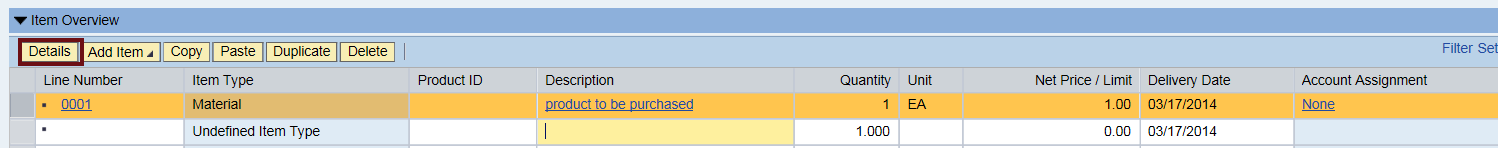 Choose Account Assignment TAB to view, select “ADD LINE” 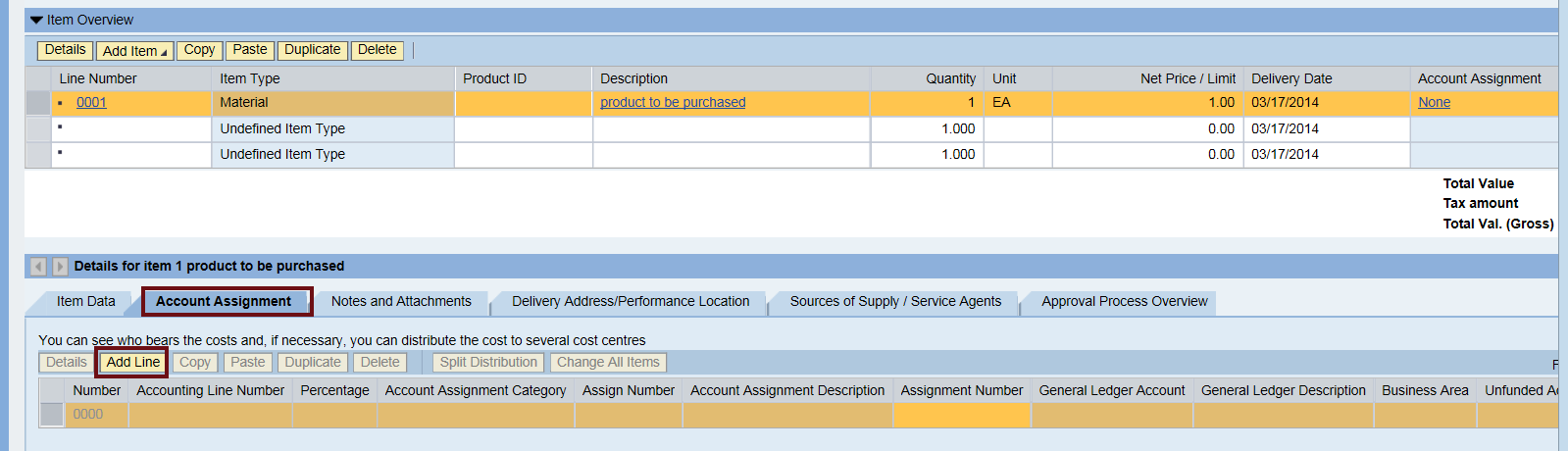 Choose DETAILS button to expand account assignment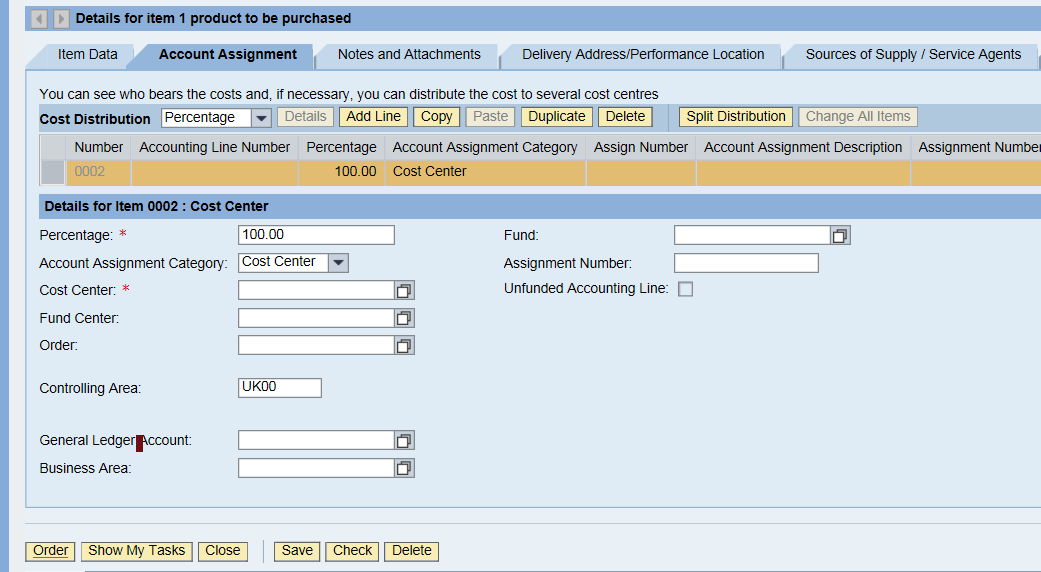 1st address cost distribution, determine if by percent, quantity or by value.  Make sure your line item detail is correct for any of the above distribution options.	NOTE:  Contact Purchasing Department for instructions on the split assignment if necessaryPERCENT DISTRIBUTIONChange the Percentage: to desired amount and add the cost object and PRESS ENTER KEY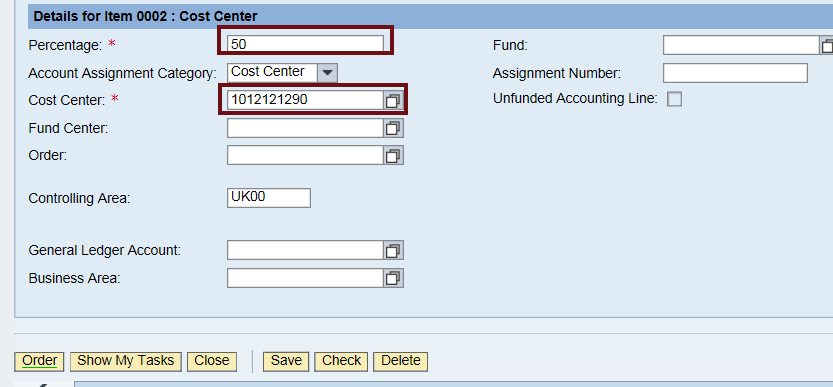 NOTE:  Accounting will derive the appropriate Fund Center, Business Area and FUND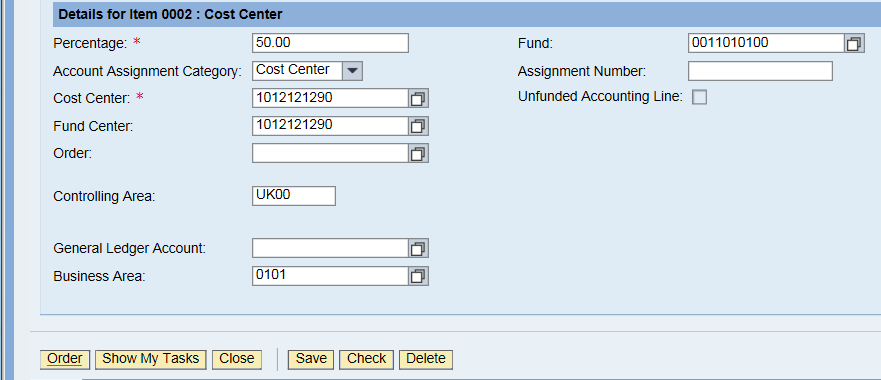 NOW, add the STATISTICAL INTERNAL ORDER NUMBER in the ORDER FIELD and PRESS ENTER KEY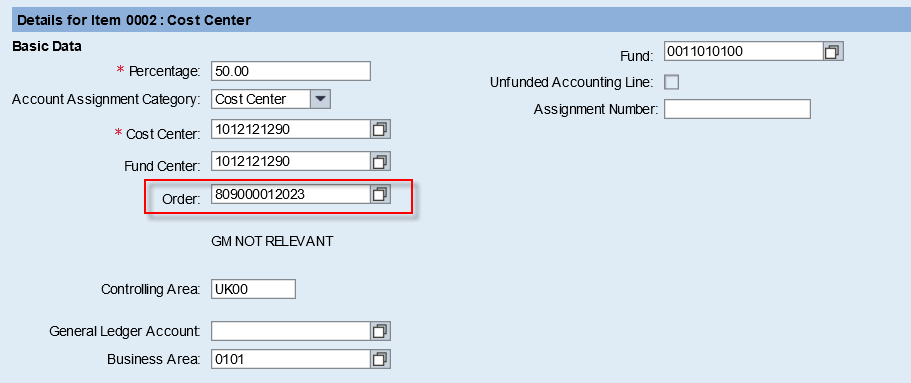 REMEMBER PRESS ENTER KEY after your entry. 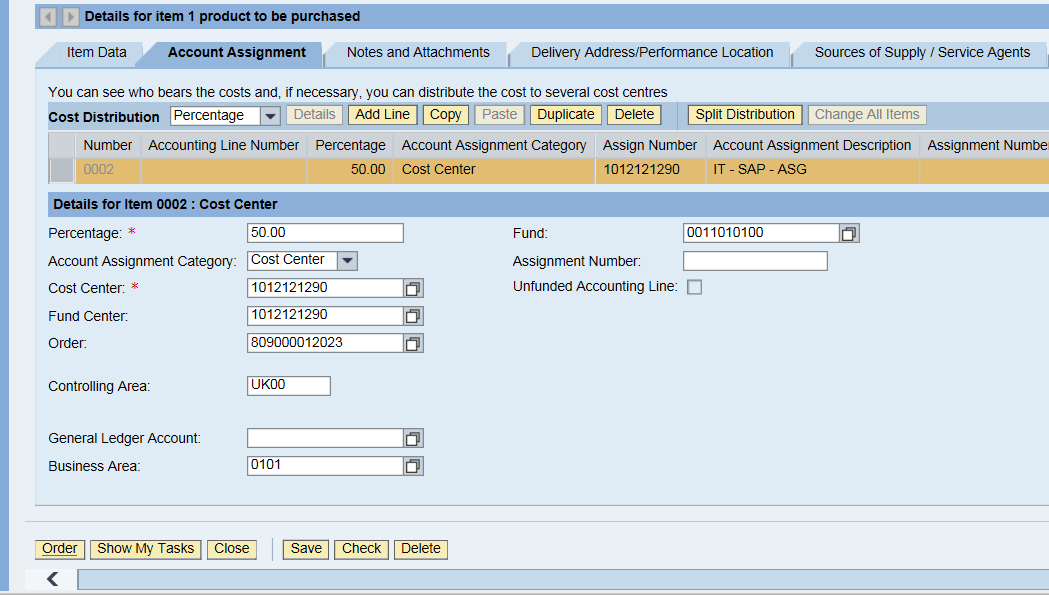 Add the g/l code and PRESS ENTER KEY.  Time to begin next accounting line to split.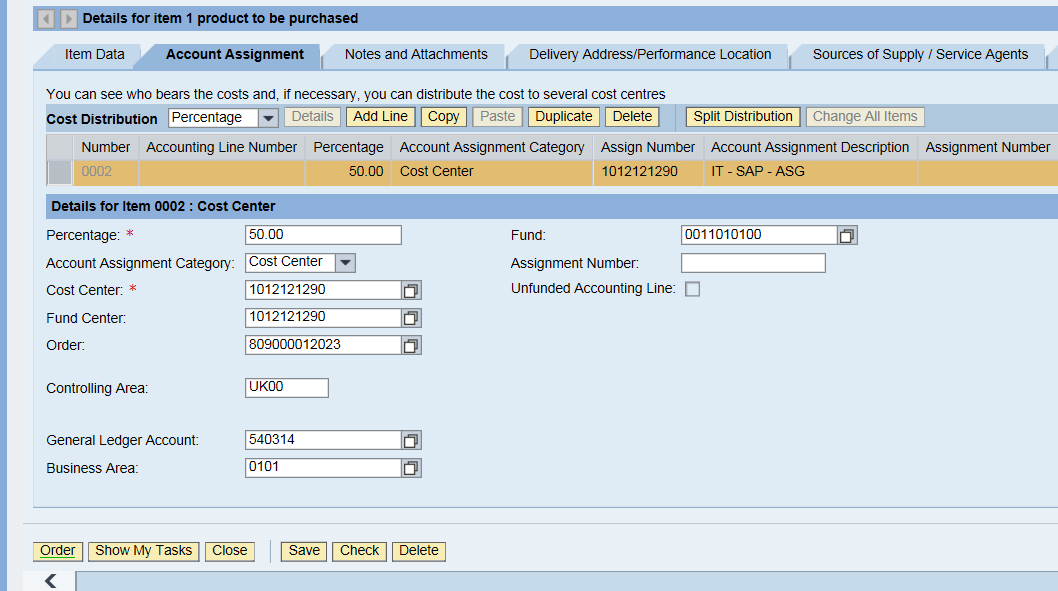 CHOOSE ADD LINE BUTTON, notice new line added is not highlight”….press box to change lines.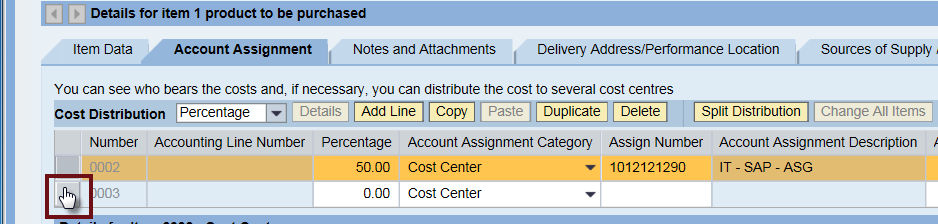 Complete the desired information on the 2nd line of the account assignment distribution and PRESS ENTER KEY then “CHECK” button for any messages.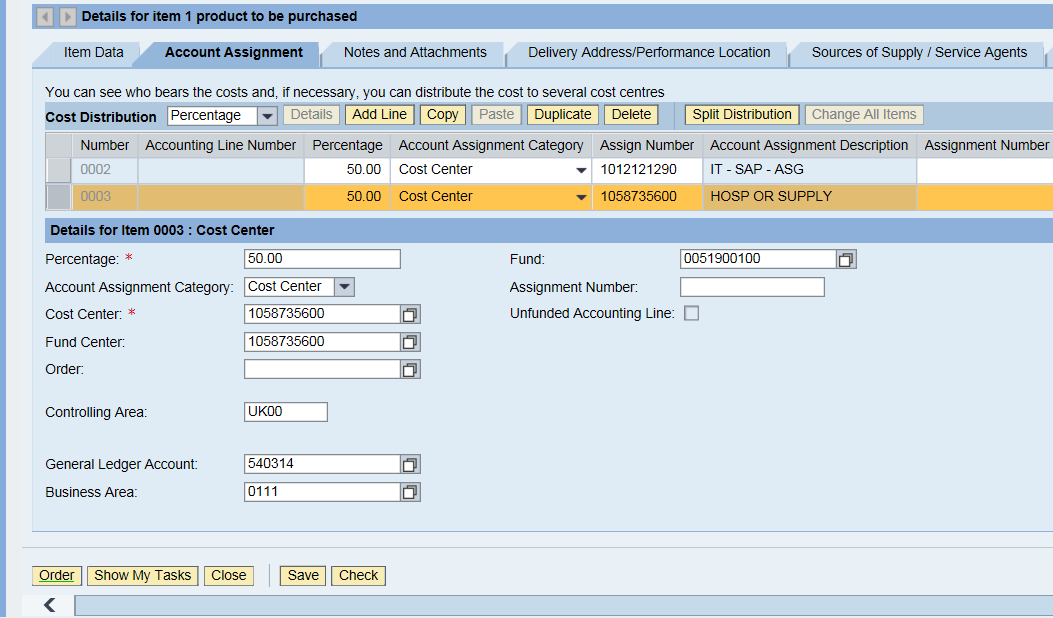 NOW, add the STATISTICAL INTERNAL ORDER NUMBER in the ORDER FIELD and PRESS ENTER KEY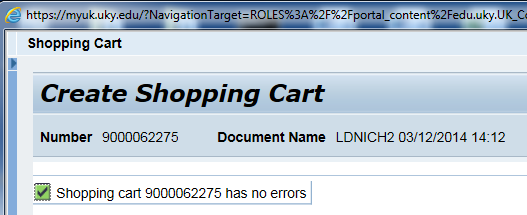 Once it has been determined that the accounting is correct, the “copy” and “paste” function at the account assignment TAB can be used for any the remaining line items.